


 Printing and Mailing of Garden Waste Permits in North Somerset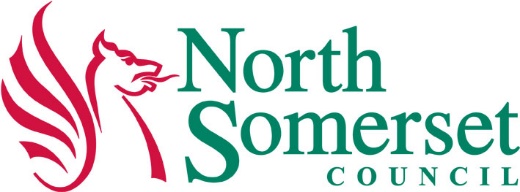 Specification *Ownership of permits after printing will be the property of NSC. DetailsEssential (E) and Optional (O) Criteria Permit Sticker1PPEA6 Landscape ESelf-Adhesive EVinyl – one colour EOutdoor Ink – UV resistant EBespoke sticker- customer address printed onto sticker  EPermit TagPolytuff self-tie tagE2pp (75x381mm) EPolytuff 170gsmEOne colour (same artwork both sides)ESupply on rollsEBespoke tag - customer address printed onto tag EMailing Send out letters second class within 5 days of receiving the permit listEEnvelope (Ink: black only, return address on reverse)E100gsm laser (letter) C5 envelopeETwo variations of covering letter Letter w/ permit sticker: 1pp A4 letter and A6 stickerLetter w/ permit tag: 1pp A4 letter and 2pp (75x381mm) polytuff tagOLetter (full colour) OPaper should be FSC-certified and have at least 50% recycled content O